ตารางสรุปการเปลี่ยนแปลงโครงการวิจัยเรื่อง .......................................................................................................................................................หัวหน้าโครงการวิจัย ............................................................. รหัสโครงการวิจัย ...............................................AF 02-13/1.0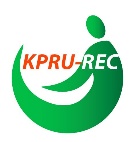 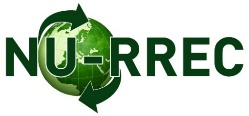 Amendment Review Reportตารางสรุปการเปลี่ยนแปลงลำดับหัวข้อข้อความฉบับเดิมข้อความฉบับใหม่เหตุผล1234